Wrigley’s Litter Less Campaign final report Please return your final report to your local field officer and eco-schools@keepnorthernirelandbeautiful.org by 9th May 2025. COPY YOUR COMPLETED DATA TABLE HERE: See example belowYOUR SCHOOL’S DATA:[paste here]EXAMPLE:CRITERION 2: Amount of litter and waste collected in the school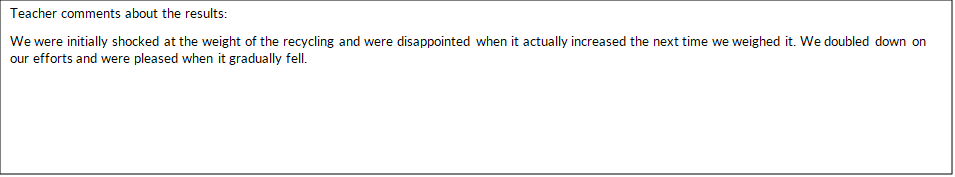 Name of School: Name of School: Name of School: Name of School: Did you manage to solve or improve the issue you worked on during the campaign? Please describe how by writing one successful story from the Campaign (Max. 150 words) Did you manage to solve or improve the issue you worked on during the campaign? Please describe how by writing one successful story from the Campaign (Max. 150 words) Did you manage to solve or improve the issue you worked on during the campaign? Please describe how by writing one successful story from the Campaign (Max. 150 words) Did you manage to solve or improve the issue you worked on during the campaign? Please describe how by writing one successful story from the Campaign (Max. 150 words) What activities did you and your students take on to deliver the campaign? Please list who was involved, some of your actions, who was informed about the campaign, any curriculum links, any campaign slogan/Eco-Code? (Max. 200 words) What activities did you and your students take on to deliver the campaign? Please list who was involved, some of your actions, who was informed about the campaign, any curriculum links, any campaign slogan/Eco-Code? (Max. 200 words) What activities did you and your students take on to deliver the campaign? Please list who was involved, some of your actions, who was informed about the campaign, any curriculum links, any campaign slogan/Eco-Code? (Max. 200 words) What activities did you and your students take on to deliver the campaign? Please list who was involved, some of your actions, who was informed about the campaign, any curriculum links, any campaign slogan/Eco-Code? (Max. 200 words) Did you use any of the Litter Less Lesson Plans? If yes, please add your feedback here.Did you use any of the Litter Less Lesson Plans? If yes, please add your feedback here.Did you use any of the Litter Less Lesson Plans? If yes, please add your feedback here.Did you use any of the Litter Less Lesson Plans? If yes, please add your feedback here.Please answer one of the questions to the right with a short explanation.Did the school...Reduce waste?Reduce waste?Reduce waste?Please answer one of the questions to the right with a short explanation.Did the school...Improve recycling?Improve recycling?Improve recycling?Please answer one of the questions to the right with a short explanation.Did the school...Implement a system for school waste management?Implement a system for school waste management?Implement a system for school waste management?IMPORTANT – please attach 2 to 3 pictures from the CampaignIMPORTANT – please attach 2 to 3 pictures from the CampaignIMPORTANT – please attach 2 to 3 pictures from the CampaignIMPORTANT – please attach 2 to 3 pictures from the CampaignPhoto 1Photo 1Photo 2Photo 3Please add link to video clip (if any) or social media postsPlease add link to video clip (if any) or social media postsi.d.DateTimeDuration (minutes)Weight (kg)P6/7 Classroom10/01/242pm10mins1.5kgP6/7 Classroom24/01/242pm10mins1.7kgP6/7 Classroom07/02/242pm10mins1.2kgP6/7 Classroom21/02/242pm10mins0.9kgP6/7 Classroom06/03/242pm10mins0.9kgP6/7 Classroom20/03/242pm10mins0.8kg